“Madrid, Burdeos, Región de Loire, Paris, El Rhin, Frankfurt, Heidelberg, Lucerna, Zúrich, Innsbruck, Venecia, Padua, Florencia, Roma”Duración:  15 Días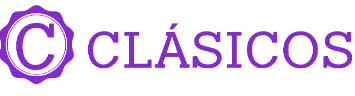 Salidas: viernes fechas específicas de julio a septiembre 2022Día 1 °	Viernes	MADRIDSalida en vuelo intercontinental con destino a Londres. Noche a bordo. Día 2º Sábado 		MADRIDLlegada al aeropuerto y traslado al hotel. Día libre. A última hora de la tarde haremos un recorrido por el Madrid iluminado (durante las fechas de primavera y verano, debido al anochecer tardío, las visitas se harán aún con luz solar) y por los alrededores de la Plaza Mayor donde podremos opcionalmente, en uno de los múltiples mesones, degustar las sabrosas tapas. (Cena de tapas incluida en el Paquete Plus P+). Alojamiento.Día 3º Domingo	MADRIDDesayuno buffet. Por la mañana visita de la ciudad recorriendo la Castellana, Gran Vía, Cibeles y Neptuno, Puerta de Alcalá, Las Cortes, la Puerta del Sol, Plaza Mayor y Plaza de Oriente, y el Madrid moderno. Tarde libre en el que sugerimos hacer una excursión a la ciudad imperial de Toledo, para admirar su catedral, pasear por sus calles que nos transportan a la Edad Media, y extasiarnos delante de las pinturas de El Greco. (Almuerzo típico y visita a Toledo incluida en el Paquete Plus P+). Alojamiento.Día 4º Lunes		MADRID / SAN SEBASTIÁN / BURDEOS Desayuno buffet y salida hacia San Sebastián, "la bella Easo". Tiempo libre para comer (Almuerzo incluido en el Paquete Plus P+). Continuación hacia Francia. Llegada a Burdeos. Alojamiento.Día 5º Martes		BURDEOS / REGION DEL LOIRE / PARÍS Desayuno buffet y salida hacia la región de los castillos del Loire donde tendremos la oportunidad de hacer una parada y admirar exteriormente uno de sus famosos Castillos. Breve parada y continuación a París. A última hora de la tarde salida para hacer un recorrido por el París iluminado (durante las fechas de primavera y verano, debido al anochecer tardío, las visitas se harán aún con luz solar), y realizar opcionalmente un bello paseo en barco por el Sena a bordo de los populares "Bateaux Mouche" (Paseo en Bateaux Mouche incluido en el Paquete Plus P+). Alojamiento.Día 6º Miércoles	PARÍSDesayuno buffet en el hotel. Salida para efectuar el recorrido de la ciudad, sus principales avenidas y monumentos como son: la Isla de la Cité, Notre Dame, el Arco de Triunfo, los Campos Elíseos, los Inválidos, la Opera y la Torre Eiffel, teniendo la oportunidad de subir a la misma para admirar desde allí una bella panorámica de todo París. (Subida a la torre Eiffel 2º piso incluida en el Paquete Plus P+). Nuestra visita terminará en el centro de la ciudad. Tarde libre. Sugerimos hacer una visita opcional a Versalles para poder visitar su bello palacio y famosos jardines y terminar asistiendo por la noche opcionalmente al espectáculo del Molino Rojo o el Lido. Alojamiento.Día 7º Jueves		PARÍSDesayuno buffet en el hotel. Destinaremos este día a pasear libremente por la ciudad, sus paseos y bulevares, y quizá acercarnos a algún museo o visitar opcionalmente el carismático barrio de Montmartre y el Barrio Latino. Alojamiento.Día 8º Viernes		PARÍS / FRANKFURT “Paseo por el Río Rin”Después del desayuno buffet saldremos en dirección a la región del Champagne, prosiguiendo nuestro viaje a Alemania para llegar a las orillas del río Rin por el cual haremos un delicioso paseo en barco embarcándonos en Boppard hasta St Goar (Almuerzo snack en el barco incluido en el Paquete Plus P+) desde donde proseguiremos nuestro camino a Frankfurt por cuyo centro podremos pasear. Alojamiento en Frankfurt o alrededores. Alojamiento.Día 9º Sábado		FRANKFURT / HEIDELBERG / LUCERNA / ZURICH Desayuno buffet en nuestro hotel y salida hacia una de las más bellas ciudades de Alemania, Heidelberg, ciudad universitaria con un precioso casco antiguo y dominada por su castillo. Tiempo libre y continuación de nuestro viaje, bordeando la Selva Negra hacia Basilea para entrar en Suiza, y continuar a Lucerna, una de las más bellas ciudades de Suiza a orillas del lago de los Cuatro Cantones. Tiempo libre y continuación de nuestra ruta a Zúrich la capital financiera del país. Alojamiento.Día 10º Domingo	ZURICH / INNSBRUCK / VENECIA Desayuno y salida hacia la región del Tirol austriaco llegando a Innsbruck. Tiempo libre para el almuerzo y pasear por el centro histórico admirando el famoso "Tejadillo de Oro" y los principales monumentos de la ciudad. Llegada a Venecia. Alojamiento.Día 11º Lunes		VENECIA / PADUA / FLORENCIADesayuno buffet. Salida para efectuar la visita de la ciudad a pie finalizando en la plaza de San Marcos, e incluyendo la visita a un taller del famoso cristal veneciano. Tiempo libre para almorzar en la ciudad. Podemos aprovechar para hacer un paseo en Góndola por los canales venecianos. (Paseo en góndola incluido en el Paquete Plus P+). Salida a Padua, donde tendremos tiempo libre para poder visitar la basílica de San Antonio. Continuación a Florencia, la ciudad más bella de Europa, por su riqueza arquitectónica y artística. Alojamiento.Día 12º Martes		FLORENCIA / ROMA Desayuno buffet. Por la mañana recorreremos el centro artístico de la ciudad con su Duomo, el Campanile de Giotto, el Baptisterio de San Giovanni, la iglesia de S. Lorenzo, la plaza de la Signoria, la Loggia dei Lanzi, terminando en el Ponte Vecchio, antiguo centro comercial de la ciudad. (Almuerzo incluido en Paquete Plus P+). Por la tarde salida hacia la ciudad eterna, Roma. Llegada y alojamiento. A última hora haremos un recorrido de la Roma iluminada (durante las fechas de primavera y verano, debido al anochecer tardío, las visitas se harán aún con luz solar) para poder admirar todo el esplendor de la ciudad y sus bellos monumentos. Alojamiento.Día 13º Miércoles	ROMADesayuno buffet. Salida para poder realizar opcionalmente la visita detallada del Vaticano incluyendo sus museos, capilla Sixtina y basílica del Vaticano. (Visita al museo Vaticano incluida en el Paquete Plus P+). Al término de la visita al Vaticano haremos un recorrido panorámico de la ciudad eterna. Al término de nuestra visita sugerimos disfrutar de un buen almuerzo en un restaurante típico italiano. (Almuerzo incluido en el Paquete Plus P+). Por la tarde, opcionalmente, tendremos la posibilidad de conocer Roma barroca. Alojamiento.Día 14º Jueves		ROMADesayuno. Día libre en Roma. Sugerimos en este día tomar una excursión de todo el día para visitar la ciudad de Nápoles y la bella isla de Capri. Alojamiento.Día 15º Viernes	ROMA Desayuno buffet. Tiempo libre hasta el traslado al aeropuerto para tomar vuelo a su ciudad de origen. FIN DE NUESTROS SERVICIOS.INCLUYEBoleto aéreo MEX/ MAD // ROM / MEXFranquicia de equipaje de 23kgTraslados del aeropuerto al hotel y viceversa.Alojamiento y desayuno durante todo el recorrido en hoteles de la categoría elegida.Transporte en autobús de turismo.Acompañamiento de un guía durante todo el recorrido europeo en bus.Visitas indicadas en el itinerario con guías locales de habla hispana.Paseo en barco por el río Rin.Seguro de protección y asistencia en viaje MAPAPLUS.Bolsa de viaje.Visitas con servicio de audio individual.NO INCLUYEExcursiones no indicadas en el itinerario ni opcionalesLas bebidas no están incluidas Propinas a guías, choferesTasas de Estancia.Ningún servicio que no esté reflejado en el apartado "Incluye".NOTAS:Tarifas por persona en USD, sujetas a disponibilidad al momento de reservar y cotizadas en categoría estándar.Es responsabilidad del pasajero contar con la documentación necesaria para su viaje (el pasaporte debe tener una vigencia de + de 6 meses).En caso de que hubiera alguna alteración en la llegada o salida de los vuelos internaciones y los clientes perdieran alguna (S) visitas; Travel Shop no devolverá el importe de las mismas. En caso de querer realizarlas tendrán un costo adicional y están sujetas a confirmación.Consultar condiciones de cancelación y más con un asesor de Operadora Travel Shop.Durante la celebración de ferias, congresos; el alojamiento podrá ser desviado a poblaciones cercanas.Tarifas cotizadas en habitaciones estándar. Tarifas y servicios sujetos a disponibilidad al momento de reservarCity Tax: 15 días 52 USD (Importe a pagar junto con la reserva).VIERNESVIERNESSALIDASSALIDASJULIO8,15,22AGOSTO5,19SEPTIEMBRE9,23HOTELES PREVISTOS O SIMILARES  HOTELES PREVISTOS O SIMILARES  HOTELES PREVISTOS O SIMILARES  CIUDADES HOTELCATMADRIDRafael PiramidesCPARÍSIbis Porte Orleans CFRANKFURTNovotel CityCZURICHNovotel City WestCVENECIALugano TorretaCFLORENCIAMirage CROMAOccidental Aran ParkCTARIFAS POR PERSONA EN USDTARIFAS POR PERSONA EN USDTARIFAS POR PERSONA EN USDTARIFAS POR PERSONA EN USDCATEGORIA CONFORTCATEGORIA CONFORTCATEGORIA CONFORTCATEGORIA CONFORTTERRESTRE CON AÉREODBLTPLSGL8,15,22 JUL,5,19 AGO,09,23 SEP248024203260SUPLEMENTO AEREO NETO 08 JUL, 05 AGO310310310SUPLEMENTO AEREO NETO 15,22 JULIO610610610IMPUESTOS AÉREOS610610610RUTA AÉREA MEX/MAD//ROM/MEXRUTA AÉREA MEX/MAD//ROM/MEXRUTA AÉREA MEX/MAD//ROM/MEXRUTA AÉREA MEX/MAD//ROM/MEXPrecios pueden variar según los protocolos de seguridad y sanidad por el COVID-19.Precios pueden variar según los protocolos de seguridad y sanidad por el COVID-19.Precios pueden variar según los protocolos de seguridad y sanidad por el COVID-19.Precios pueden variar según los protocolos de seguridad y sanidad por el COVID-19.PAQUETE PLUS (P+)TARIFAS POR PERSONA EN USD•Cena de tapas en Madrid•Almuerzo en Toledo•Almuerzo en San Sebastián•Almuerzo snack en crucero por el Rhin•Almuerzo en Florencia•Almuerzo en RomaVisita a Toledo (incluye entradasa Catedral e iglesia de Santo Tomé•Paseo en Bateaux Mouche•Subida a la Torre Eiffel (2º piso)•Paseo en Góndola en Venecia•Vaticano: museos y capilla SixtinaTARIFAS POR PERSONA EN USD 425INCLUYE 6 COMIDAS + 05 EXTRAS